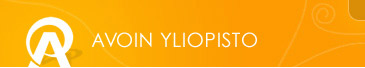 kshj@oph.fiKorkeakoulujen koulutusten näyttäminen opintopolku-palvelussa / tietomalli Avoimen yliopiston Fooruminen työvaliokunta antaa seuraavat kommentit Oppijan verkkopalvelu -hankkeessa määriteltyjen koulutustarjontatietojen näyttämiseen hakeutujille. Tarjonnassa tulee näkyä tutkintokoulutuksen lisäksi aikuiskoulutus.Miten tutkintojen osat (esim. avoimena yliopisto-opetuksena tarjotut opintokokonaisuudet ja kurssit sekä tutkintotavoitteiset opintopolut) tulevat näkymään koulutustarjonnassa? Ovatko ne linkitetty tutkintorakenteisiin (koulutuksen rakenne 
-kohta) vai ovatko erillisiä, tutkintoon ”kytkemättömiä” kohteita? Tietokannasta tulee voida hakea sekä tutkintoon johtavaa koulutusta ja siitä erikseen aikuiskoulutuksena tuotettavaa avointa yliopisto-opetusta (vrt. nykyinen avoinyliopisto.fi -tietokanta) ja VN:n asetuksen 1082/2009 mukaisesti myös erillisiä opinto-oikeuksia, joihin sisältyy myös erilliset opettajankoulutusopinnot. Avoimessa yliopisto-opetuksessa aikuisille kehitetyt opetusmuodot ja opintojen ajoitukset poikkeavat tutkintokoulutuksesta, johon puolestaan erilliset opinto-oikeudet on yleensä kytketty. Työssä käyvät aikuiset ovat jo nyt ja jatkossa entistä suurempi ryhmä, joka suorittaa yliopisto-opintoja ”ei-tutkinto-opiskelijana” ja hakeutuu tämän jälkeen tulevia erillisvalintoja hyödyntäen tiedekuntien tutkintokoulutukseen. Opetusmuoto-jaottelu on lähtökohdiltaan hyvä, mutta käsitteet (lähiopetus, monimuoto-opetus, etäopetus) ovat hieman vanhahtavia ja jäykkiä ja ainakin yliopistotutkintoihin hankalasti sovellettavissa. Avoimen yliopiston opetuksessa on eri muodoin toteutettavaa verkkovälitteistä opetusta ja opiskelua. Yliopistotutkinnot sisältävät myös jossain määrin monimuoto-opetusta (esim. osin lähiopetusta, osin verkkovälitteistä etäopiskelua), joka terminä on hieman vanhahtava. Voiko useampi opetusmuoto olla valittuna yhtä aikaa?Avoimen yliopisto-opetuksen tarjontaa esiteltäessä tulee ottaa huomioon myös vapaan sivistystyön oppilaitoksissa oleva opintotarjonta, joka esitellään nykyisin Avoinyliopisto.fi-portaalissa. Kaiken kaikkiaan lienee hyvä saada näkyville aikuiskoulutuksellisesti tuotettu opintotarjonta erotuksena päiväopiskelusta, koska nykyisellään (vrt. OKM:n tiedonkeruukäsikirja v. 2011 ja luonnos 2012 kohta 3.2 ja kohta 3.6) ”ei-tutkinto-opiskelija” voi suorittaa yliopiston tutkintojen osia avoimena yliopisto-opetuksena yliopiston omassa avoimessa yliopistossa, sen yhteistyöoppilaitoksessa tai tiedekunnan opetukseen integroituna erillisen opinto-oikeuden perusteella. Yhteistyöoppilaitoksen opetus voi opetuksen järjestäjästä riippuen toteutua päiväopetuksena ja myös verkkovälitteisesti (kansanopistoista suuri osa) tai ensisijaisesti iltoihin ja viikonloppuihin ajoittuneena pääasiallisesti lähiopetuksena (kesäyliopistot) toimijoiden rahoitusperusteista riippuen. Järjestelmässä oleva asiasanahaku on tärkeä toiminto, koska oppiaineet ovat sidoksissa OKM:n tiedonkeruukäsikirjan ja asetuksen perusteella koulutusaloihin, mutta niistä muodostettavat tutkinnot voivat yliopistoissa sijoittua näiden omista rakenteista johtuen eri tiedekuntien/tieteenalayksiköiden koulutustarjontaan. Asiasanahaku tulee olla oppiaineen nimeä laajempi toiminnallisuus, jolloin asiasanan perusteella hakija saa tiedokseen eri oppiaineista integroidut, uusilla nimillä tarjonnassa olevat oppiaineet kandidaattikoulutuksen yhtenäistämisen (hakukohteiden väheneminen) seurauksena. (Esim. filosofia, elämänkatsomustieto ja valtio-oppi eivät löydy ko. oppiaineiden perusopintoina, vaan vasta aineopintotasoisena ja perusopintotasolla ko. oppiaineiden sisältö on opiskeltavissa oppiaineessa ”filosofian ja politiikan tutkimuksen perusopinnot”.   Kaiken kaikkiaan kommentointi laajan työaineiston perusteella on varsin haastavaa. Tärkeää on päästä kommentoimaan oppijan verkkopalvelun kehittämistoimia myös siinä vaiheessa, kun jonkinlaisia ”prototyyppejä” verkkopalvelun toiminnallisuuksista on olemassa ja tietojen syöttämistä ja hakemista jne. pääsee tekemään ihan käytännössä. Oleellista on päästä osallistumaan kehittämistyöhön myös siinä vaiheessa, kun luodaan malleja syöttää/välittää tietoja tunnistetun osaamisen rekisteriin, johon myös avoimen yliopisto-opetuksen suoritteet ilmeisesti kirjataan. Satu HelinJyväskylän yliopiston avoimen yliopiston johtaja